FICHA DE INSCRIÇÃO NEGÓCIOS SOCIAISEsse é apenas um formulário de suporte à sua inscrição. Caso deseje, você pode utilizá-lo para preparar os textos necessários em cada campo antes de inseri-los no sistema de inscrição. É apenas uma facilidade, não sendo obrigatória sua utilização. Para realizar a sua inscrição, acesse www.ekloos.org/coimpacto e clique no link "Faça sua Inscrição" (NEGÓCIOS DE IMPACTO SOCIAL). 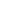 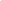 Nome:Data Nascimento:País de nascimento: (  ) Brasil (  )outro: _____Raça ou cor com a qual se identifica (categorias do IBGE): (  ) Preto (  ) Pardo (  ) Indígena (  ) Amarela (  ) Branca (   ) Prefiro não responderSexo(       )  Feminino      (        ) Masculino     (        ) Prefiro não responder (   ) Prefiro me autodescrever:___________6) Com que gênero você se identifica?(     ) Mulher cisgênera¹(     ) Homem cisgênero¹(     ) Mulher transexual/transgênera²(     ) Homem transexual/transgênero²(     ) Não binário³(     ) Outro(     ) Prefiro não me classificar(     ) Prefiro não responderLegenda:¹Que se identifica com o sexo que lhe foi designado ao nascer²Possui outra identidade de gênero, diferente da que lhe foi designada ao nascer³ Não define sua identidade dentro do sistema binário homem mulher Você tem alguma deficiência permanente que limite suas atividades habituais?(     ) Não(     ) Física(     ) Visual(     ) Auditiva (     ) Psicossocial (     ) Intelectual (     ) Múltipla(     ) Prefiro não me classificar(     ) Prefiro não responderVocê é uma pessoa politicamente exposta? *
O que é Pessoa politicamente exposta (PPE)? 
Pessoas Politicamente Expostas (PPE) são os agentes públicos que desempenham ou tenham desempenhado, nos últimos cinco anos, no Brasil ou em países, territórios e dependências estrangeiros, cargos, empregos ou funções públicas relevantes, assim como seus representantes, familiares e outras pessoas de seu relacionamento próximo.

(    ) Sim
(    ) Não
9) Celular com DDD: 10) E-mail:11) Grau de escolaridade:(  ) Não frequentei a escola(  ) Fundamental Incompleto(  )Fundamental Completo(  ) Ensino Médio Incompleto(  ) Ensino Médio Completo(  ) Superior Incompleto(  ) Superior Completo (  ) Pós Graduação Incompleta(  ) Pós Graduação Completa (   ) Mestrado(   ) Doutorado12) Qual o tipo de acesso à internet que você tem?(  ) não tenho acesso (  ) internet móvel, pelo telefone celular(  ) internet fixa, acessando pelo computador em casa(  ) internet fixa, acessando por computador em outro local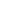 3.1. Conte a sua história do seu negócio. Escreva a história do seu negócio e o que motivou a sua criação. A sua organização já está formalizada? Já recebeu prêmios? Limite de 2000 caracteres. Caracteres acima deste limite não serão lidos..3.2. Descreva o produto ou serviço oferecido pelo seu negócio.Explique qual é o produto ou serviço oferecido pelo negócio e a sua proposta de valor para o cliente.  Limite de 2000 caracteres. Caracteres acima deste limite não serão lidos.3.3. Qual é o problema social que o seu negócio pretende resolver?Descreva os problemas sociais e apresente dados que comprovem a existência destes problemas. Limite de 2000 caracteres. Caracteres acima deste limite não serão lidos.3.4. Se você já está em execução, descreva o impacto gerado pelo seu produto ou serviço.Limite de 1500 caracteres3.5 Quais as localidades que o seu negócio impacta?Especifique o local de impacto do seu produto ou serviço. Limite de 500 caracteres. Caracteres acima deste limite não serão lidos. 3.6. O seu negócio já está sendo comercializado? Se sim, qual o volume de vendas e/ou clientes já atingiu?Detalhe em que estágio o seu negócio está e o volume de vendas e/ou clientes que já atingiu. Limite de 1000 caracteres. Caracteres acima deste limite não serão lidos.3.7. Como o seu negócio gera receita?Explique o seu modelo de negócio. Caso você ainda não saiba como monetizar, escreva que ainda está em definição e compartilhe as suas ideias para geração de receita. Limite de 1500 caracteres. Caracteres acima deste limite não serão lidos3.8. Atualmente, quais são os principais desafios relacionados ao seu negócio de impacto social? Aponte os desafios enfrentados relacionados à operação, equipe, gestão, estrutura, comercial/vendas, entre outros. Limite de 1500 caracteres. Caracteres acima deste limite não serão lidos..4.1. Em qual mercado você atua ou pretende atuar? 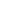 Explique o mercado de atuação do seu negócio e apresente dados que demonstrem o seu tamanho. Ressalte as suas oportunidades. Limite de 1500 caracteres. Caracteres acima deste limite não serão lidos.4.2. Quais são os seus concorrentes ou modelos de negócios similares? Fale um pouco sobre eles.Quais os concorrentes do seu negócio? Você possui diferencial competitivo? Se sim, explique. Limite de 1500 caracteres. Caracteres acima deste limite não serão lidos..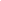 5.1. Conte sobre a sua equipe. Além de você, o negócio tem outros fundadores? Apresente os colaboradores do seu negócio que são fundamentais para sua execução: nome, função, tempo de dedicação e um breve currículo de cada membro. Limite de 1500 caracteres. Caracteres acima deste limite não serão lidos.5.2. Caso o seu negócio seja selecionado, qual a equipe que irá participar do programa de aceleração? Inclua nome completo e função. Limite de 1500 caracteres. Caracteres acima deste limite não serão lidos.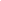 6.1. Em 2022, qual foi o faturamento e o valor das despesas totais do seu negócio? Ele já está gerando lucro?Limite de 1500 caracteres. Caracteres acima deste limite não serão lidos.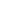 7.1. O seu negócio está participando ou já participou de algum outro Programa de Aceleração? Se sim, especifique o nome do programa e o ano de participação do negócio. Limite de 500 caracteres. Caracteres acima deste limite não serão lidos.7.2. Por que o seu negócio precisa do processo de aceleração? O que você espera deste processo? Explique por que o seu negócio precisa passar pelo Programa de Aceleração, bem como as suas expectativas acerca do processo. Limite de 1500 caracteres. Caracteres acima deste limite não serão lidos.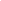 8.1 Você  declara que a equipe que irá participar da aceleração tem disponibilidade mínima de 16 horas mensais para as atividades de mentoria e capacitação que ocorrerão de 2ª a 6ª feira, no horário comercial (09h às 18h).As mentorias e capacitações ocorrerão de 2ª a 6ª feira, no horário comercial (09h às 18h).(  ) Sim, tenho disponibilidade de 2ª a 6ª feira, no horário comercial(  ) Não tenho disponibilidade de 2ª a 6ª feira, no horário comercial8.2 Você declara estar de acordo com todos os itens relacionados a este programa e especificados no edital?(  ) Sim(  )Não8.3 Você aceita receber informações sobre atividades e projetos do Instituto Ekloos?(  ) Sim, mas apenas por e-mail(  ) Sim, por e-mail, whatsapp e outros canais  (  ) Não8.4 Você aceita receber informações sobre atividades e projetos da Norsul?(  ) Sim, mas apenas por e-mail(  ) Sim, por e-mail, whatsapp e outros canais  (  ) Não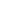 9.1. Nós queremos conhecer um pouco mais sobre o seu negócio e também conhecer o principal responsável. Para isso, pedimos que você grave um vídeo pelo celular de até 3 minutos contando sobre o seu negócio.Atenção: o vídeo deve ter até 3 minutos e não podem ser vídeos institucionais. Publique o vídeo no Youtube, Vimeo ou outra plataforma e coloque a URL aqui. Deixe o vídeo em modo público. O vídeo é fundamental para o processo de avaliação.Se precisar de orientações sobre como subir o vídeo na plataforma, acesse o FAQ disponível no website de inscrição www.ekloos.org/impulsofaq.9.2. Se você tiver um pitch (apresentação rápida sobre o seu negócio), faça o upload.Nome do Negócio: (Inclua o nome, mesmo que o negócio ainda não esteja formalizado)Data da Fundação: (Inclua a data de fundação do negócio. Caso não seja formalizado, informe a data em que começou)CNPJ: (Caso o seu negócio não seja formalizado, deixe em branco)Endereço: (Inclua o endereço do negócio. Caso o negócio não tenha uma sede, informe o endereço do principal gestor)Bairro:Cidade:Estado:Telefone Fixo: (Inclua o DDD e o número de telefone)Telefone Celular: (Inclua o DDD e o número de celular)E-mail (Inclua o e-mail para contato)Website e Redes SociaisWebsite:Facebook:Instagram:Linkedin:Em que estágio está o seu negócio?() só no papel() começando() está estruturado, mas precisa crescer() já atende o que eu espero para ter impacto social